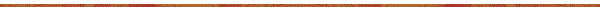 Pendant la journéeplacer en tuteurs pour valoriser leurs compétences ou créer des situations de rapports positifs avec les autresPendant la journéeutilisation d’un signal pour aider au repérage des moments où il faut absolument écoutePendant la journéeorienter vers la pendule, l’emploi du temps, le calendrier, etc. pour se repérer dans le tempsPendant la journéenoter les questions et les sujets sui intéressent l’élèvePendant la journéeaménager des temps d’activités où on peut discuterPendant la journées’assoir à côté  dans les temps d’oral pour les aider à se canaliser et se concentrerPendant la journées’assoie à côté dans les temps d’oral pour aider à se concentrer et participerPendant la journéeaider à gérer l’impulsivité (mise en place de petites phrases rituelles)Pendant la journéedire que le comportement n’est pas adapté et proposer d’autres façons de s’exprimerPendant la journéed’assistance pour effectuer correctement des gestes scolaires quotidiens : ranger ses affaires, mettre son travail à corriger, s’appliquer, bien présenter son cahier,….Pendant la journéesolliciter individuellement pour qu’ils participent et dont il faut particulièrement valoriser la participation Pendant la journéene faut pas répondre aux comportements provocateurs par de l’attention ou de la colère mais en les ignorant ou en les excluantRécréationinciter à prendre des jeux de cour pour stimuler la socialisationAvant un exerciced’un adulte avec eux pour leur faire lire la consigne des exercices et pour la leur faire reformuler ensuite Avant un exercicesurligner le premier interligne pour écrire à la bonne tailleAvant un exercicesurligner l’espace d’écriture et écrire la date en chiffres pour qu’ils la repassentAvant un exercicerappeler comment présenter leur cahier et coller proprementPendant un exercicepasser pour vérifier qu’ils sont en train de travailler et ne font pas autre chose et qu’il faut relancer pour les inciter à finir leur travail Pendant un exercicepasser pendant les exercices de lecture pour leur faire lire les mots sur lesquels ils travaillent Pendant un exerciceenvoyer chercher des bandes numériques appropriées pour les exercices de numérationPendant un exercicerester pendant les séances d’écriture pour surveiller le sens de tracé des lettresPendant un exerciceaider à s’organiser matériellement pour les activités (placer les étiquettes ou les objets à un endroit pratiques et de façon visible, organiser les objets à compter en les passant d’un endroit à un autre, …)Pendant un exerciceaider à découper-colorier-coller de façon systématiquePendant un exerciceexercer une surveillance « rapprochée » régulière au cours des tâche où il faut écrire-colorier-tracer pour les inciter à s’appliquer et à prendre leur temps Pendant un exerciceexercer une surveillance « rapprochée » régulière au cours des tâches pour les inciter à contrôler leur travail et ajuster leur activité au fur et à mesure du travail Après un exercicecomment présenter leur cahier et coller proprement Après un exercicefasse revenir sur le travail réalisé pour le vérifier 